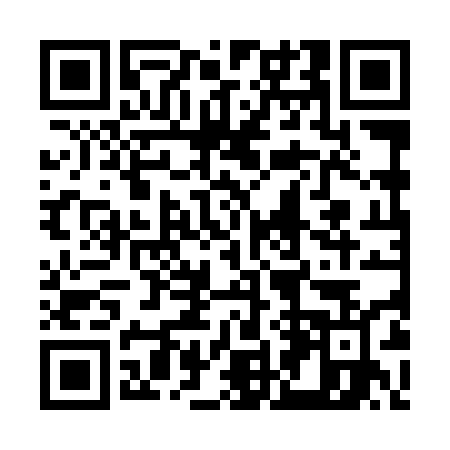 Ramadan times for Stare Stracze, PolandMon 11 Mar 2024 - Wed 10 Apr 2024High Latitude Method: Angle Based RulePrayer Calculation Method: Muslim World LeagueAsar Calculation Method: HanafiPrayer times provided by https://www.salahtimes.comDateDayFajrSuhurSunriseDhuhrAsrIftarMaghribIsha11Mon4:264:266:1812:053:585:545:547:4012Tue4:234:236:1612:053:595:565:567:4213Wed4:214:216:1312:054:015:575:577:4314Thu4:184:186:1112:054:025:595:597:4515Fri4:164:166:0912:044:046:016:017:4716Sat4:134:136:0712:044:056:026:027:4917Sun4:114:116:0412:044:066:046:047:5118Mon4:084:086:0212:034:086:066:067:5319Tue4:054:056:0012:034:096:086:087:5520Wed4:034:035:5712:034:116:096:097:5721Thu4:004:005:5512:034:126:116:117:5922Fri3:583:585:5312:024:136:136:138:0123Sat3:553:555:5012:024:156:146:148:0324Sun3:523:525:4812:024:166:166:168:0525Mon3:493:495:4612:014:176:186:188:0726Tue3:473:475:4412:014:196:206:208:0927Wed3:443:445:4112:014:206:216:218:1128Thu3:413:415:3912:004:216:236:238:1429Fri3:383:385:3712:004:226:256:258:1630Sat3:363:365:3412:004:246:266:268:1831Sun4:334:336:321:005:257:287:289:201Mon4:304:306:3012:595:267:307:309:222Tue4:274:276:2712:595:277:317:319:253Wed4:244:246:2512:595:297:337:339:274Thu4:214:216:2312:585:307:357:359:295Fri4:184:186:2112:585:317:377:379:316Sat4:154:156:1812:585:327:387:389:347Sun4:124:126:1612:585:347:407:409:368Mon4:094:096:1412:575:357:427:429:389Tue4:064:066:1212:575:367:437:439:4110Wed4:034:036:0912:575:377:457:459:43